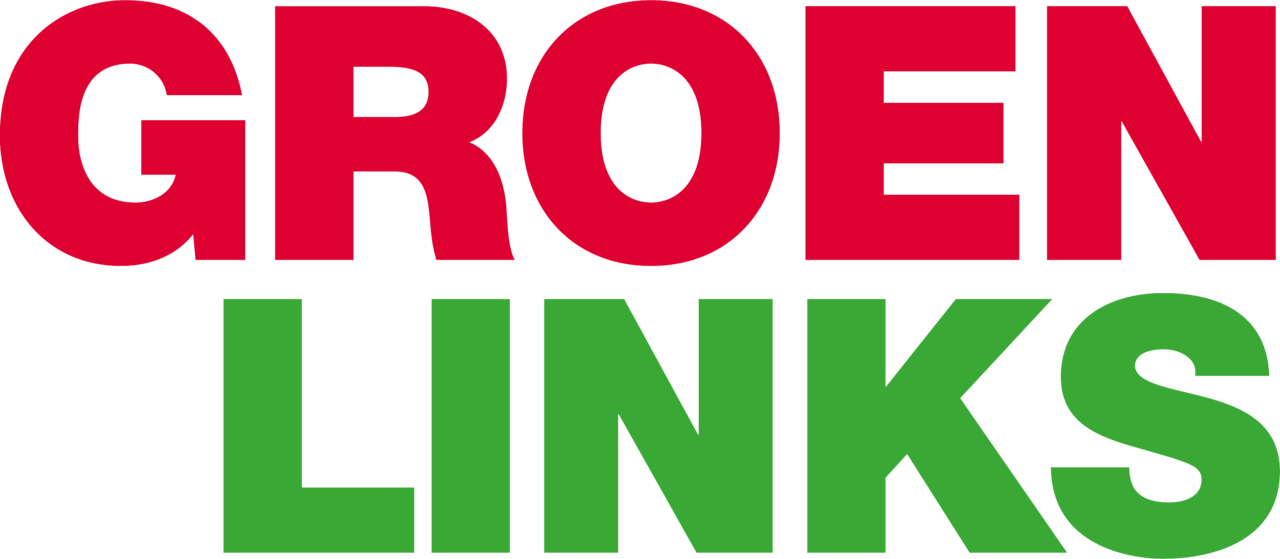 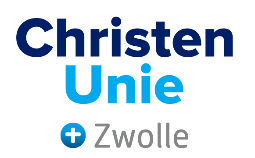 Motie: plek voor inwonersinitiatieven in de warmteketenDe gemeenteraad van Zwolle in vergadering bijeen op 14 december 2020, Gehoord hebbende de beraadslaging over de Organisatie warmteketen Holtenbroek en Aa-landenConstaterende dat:De raad wordt voorgesteld in te stemmen met het nader uitwerken van het organisatiemodel warmtebedrijf als gewenste regievariant voor de warmteketen in Holtenbroek en Aalanden Uit de informatieronde blijkt dat deze regievariant ruimte laat voor samenwerking met andere partijen, zoals inwonersinitiatieven en energiecoöperatiesZwolse energie-initiatieven zich nadrukkelijk aanbieden als gespreks- en samenwerkingspartner van de gemeente, ook in de organisatie van de warmteketenDe gemeente voornemens is een marktconsultatie te houdenOverwegende dat: De betrokkenheid van inwonersinitiatieven, zoals energiecoöperaties, bij kan dragen aan steun in de stad voor concrete oplossingen in de energietransitieErvaringen in Breecamp leren dat transparantie, structurele betrokkenheid en invloed hebben op de warmtevoorziening voor veel bewoners belangrijk zijn De vorm waarin inwonersinitiatieven, zoals energiecoöperaties, een rol kunnen spelen binnen de regievariant het organisatiemodel warmtebedrijf nog uitgedacht moet wordenEnergiecoöperaties geen traditionele marktpartijen zijn, en vanwege hun intensieve binding met de stad en inwoners niet enkel in de marktconsultatie gehoord moeten worden.Verzoekt het college:Om in het vervolgonderzoek naar de organisatie van de warmteketten met Zwolse energie-initiatieven te verkennen op welke wijze en in welke vorm zij een rol kunnen spelen in een eventueel warmtebedrijfEn gaat over tot de orde van de dag.Ruben van de Belt 		Sylvana RikkertChristenUnie Zwolle 		GroenLinks